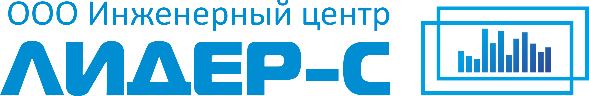 Заказчик: Администрация Камышловского городского округаКОРРЕКТИРОВКА ПРОЕКТА ПЛАНИРОВКИ И ПРОЕКТА МЕЖЕВАНИЯ ТЕРРИТОРИИ МАЛОЭТАЖНОЙ ЗАСТРОЙКИ ЖИЛОГО РАЙОНА В ВОСТОЧНОЙ ЧАСТИ КАМЫШЛОВСКОГО ГО Том 3. Проект межевания(Договор от 23.11.2015)Екатеринбург, 2016													проектКОРРЕКТИРОВКА ПРОЕКТА ПЛАНИРОВКИ И ПРОЕКТА МЕЖЕВАНИЯ ТЕРРИТОРИИ МАЛОЭТАЖНОЙ ЗАСТРОЙКИ ЖИЛОГО РАЙОНА В ВОСТОЧНОЙ ЧАСТИ КАМЫШЛОВСКОГО ГО Том 3. Проект межевания(Договор от 23.11.2015)Главный градостроитель							 О.В. ИдоловаВедущий градостроитель проекта						 Г.Ю. БукшаЕкатеринбург, 2016СодержаниеВВЕДЕНИЕ	7ПРОЕКТ МЕЖЕВАНИЯ ТЕРРИТОРИИ	9ОБЩАЯ ЧАСТЬСписок разработчиковСостав проектаВВЕДЕНИЕКорректировка проекта планировки и проекта межевания территории малоэтажной застройки жилого района в восточной части Камышловского городского округа разработан в рамках договора от 23.11.2015 г.Главной целью разработки проекта планировки территории является выделение элементов планировочной структуры, установление параметров планируемого развития элементов планировочной структуры, зон планируемого размещения объектов федерального значения, объектов регионального значения, объектов местного значения.Подготовка проекта планировки территории осуществляется для выделения элементов планировочной структуры, установления параметров планируемого развития элементов планировочной структуры, зон планируемого размещения объектов регионального значения, объектов местного значения.Подготовка проекта межевания территории осуществляется в целях установления границ застроенных земельных участков, границ незастроенных земельных участков, планируемых для предоставления физическим и юридическим лицам для строительства, границ земельных участков, предназначенных для размещения объектов капитального строительства регионального или местного значения.При разработке проекта планировки учтены и использованы следующие законодательные и нормативные документы:-	Градостроительный Кодекс Российской Федерации от 29.12.2004 года № 190-ФЗ (с изменениями и дополнениями);-	Земельный Кодекс Российской Федерации (Федеральный Закон от 25.10.2001 года № 136-ФЗ);-	Водный кодекс Российской Федерации от 12.04.2006 года №74-ФЗ (с изменениями и дополнениями);-	Федеральный закон от 29.12.2004 года № 191-ФЗ «О введение в действие Градостроительного кодекса Российской Федерации»;-	Федеральный закон от 21.12.2004 года № 172-ФЗ «О переводе земель или земельных участков из одной категории в другую»;-	Федеральный закон от 24.07.2007 г. № 221-ФЗ «О государственном кадастре недвижимости»;-	Постановление Правительства Свердловской области от 15.03.2010 г. № 380-ПП «Об утверждении Нормативов градостроительного проектирования Свердловской области»;-	СП42.13330.2011. СНиП 2.07.01-89* Градостроительство. Планировка и застройка городских и сельских поселений;-	СанПиН 2.2.1/2.1.1.1200-03 Санитарно-защитные зоны и санитарная классификация предприятий, сооружений и иных объектов;-	СП 31.13330.2012 Актуализированная редакция СНиП 2.04.02-84* Водоснабжение. Наружные сети и сооружения;-	СП 32.13330.2012 Актуализированная редакция СНиП 2.04.03-85 Канализация. Наружные сети и сооружения;-	СП 124.13330.2012 Актуализированная редакция СНиП 2.04.07-86 Тепловые сети;-	СП 104.13330.2012 Актуализированная редакция СНиП 2.06.15-85 Инженерная защита территории от затопления и подтопления;-	СНиП 11.02-96 Инженерные изыскания для строительства. Основные положения;-	СНиП 2.01.01-82* Строительная климатология и геофизика;-	СНиП 23-01-99 Строительная климатология.При разработке проекта учтены:- Генеральный план Камышловского ГО, разработанный ЗАО «Проектно- изыскательский институт ГЕО» в 2011 г.;- Правила землепользования и застройки Камышловского ГО, разработанные ЗАО «Проектно- изыскательский институт ГЕО» в 2009 г.Исходные данные, используемые в проекте:-	Цифровая топографическая съемка М 1:2000 в программе ГИС Mapinfo.-	Кадастровый план территории № 66:46:0108003 в формате Mid/Mif ФГБУ «ФКП Росреестра» по Свердловской области.Проект планировки разработан на первую очередь строительства - реализация к 2020г.ПРОЕКТ МЕЖЕВАНИЯ ТЕРРИТОРИИПроект межевания территорий выполнен в целях установления границ земельных участков, планируемых для предоставления физическим и юридическим лицам для строительства, а также границ земельных участков, предназначенных для размещения объектов капитального строительства местного значения. Участок проектирования располагается в г. Камышлов в кадастровых кварталах с номером 66:46:0108003.Проектные красные линии определены в соответствие с требованиями
СП 42.13330.2011 в соответствие с нормируемыми параметрами улиц. Поворотные точки красных линий отражены на листе 4 «Разбивочный чертеж красных линий».В связи с предлагаемым решением по межеванию территории г. Камышлов выделяются квартал, условно названный буквой А. Каждый земельный участок имеет свой порядковый номер, координирование произведено с левого верхнего угла по часовой стрелке.В результате оценки предоставленных кадастровых данных, на проектируемой территории к изъятию предлагается несколько участков, ведомость которых представлена в таблице 1. Ведомость изъятияТаблица 1Ведомость координат земельных участков в границах проектирования сведена в таблицу 2 и выполнена в единой системе координат (местная система координат Свердловской области МСК 66).Линии регулирования застройки определены в соответствие с требованиями СП 42.13330.2011 и назначены с отступом от проектных красных линий не менее 12 м на участках коммунально-складской застройки, и не менее 5м – общественно-деловой застройки. Границы формируемых земельных участков представлены на чертеже межевания территории (лист 9).Ведомость земельных участков проекта межевания территории Таблица 2Раздел проектаДолжностьФамилияПодписьРуководитель Главный градостроительО.В. ИдоловаАрхитектурно-планировочная частьВедущий градостроитель проектаГ.Ю. БукшаАрхитектурно-планировочная частьГрадостроитель проектаI категорииА.Р. СитдиковаТранспортная инфраструктураСпециалист транспортного обеспечения М.С. ВедищевИнженерные сетиСпециалист инженерного обеспеченияЮ.В. ЛогиноваИнженерная подготовкаСпециалист инженерного обеспеченияМ. Е. КолягинаОхрана окружающей средыВедущий специалист градостроительстваА.С. ЛеснаяТЭОВедущий специалист градостроительстваА.С. Лесная№ п/п№листаНаименованиеМасштабКол.листовМатериалы по обоснованию проектаМатериалы по обоснованию проектаМатериалы по обоснованию проектаМатериалы по обоснованию проектаТекстовые материалыТекстовые материалыТекстовые материалыТекстовые материалы1Пояснительная записка Том 1. «Корректировка проекта планировки и проекта межевания территории малоэтажной застройки жилого района в восточной части Камышловского ГО»Материалы по обоснованию.-Графические материалыГрафические материалыГрафические материалыГрафические материалы21Схема расположения элемента планировочной структуры в городе1:5000132Схема использования территории в период подготовки проекта планировки1:1000143Схема границ зон с особыми условиями использования территории1:1000154Разбивочный чертеж красных линий1:1000165Схема вертикальной планировки и инженерной подготовки территории1:1000176Схема инженерного обеспечения территории1:10001Утверждаемая частьУтверждаемая частьУтверждаемая частьУтверждаемая частьТекстовые материалыТекстовые материалыТекстовые материалыТекстовые материалы8Пояснительная записка Том 2. «Корректировка проекта планировки и проекта межевания территории малоэтажной застройки жилого района в восточной части Камышловского ГО»Утверждаемая часть.-Графические материалыГрафические материалыГрафические материалыГрафические материалы97Чертеж планировки территории1:10001108Схема организации улично-дорожной сети и схема движения транспорта на соответствующей территории1:10001Проект межеванияПроект межеванияПроект межеванияПроект межеванияТекстовые материалыТекстовые материалыТекстовые материалыТекстовые материалы11Пояснительная записка Том 3. «Корректировка проекта планировки и проекта межевания территории малоэтажной застройки жилого района в восточной части Камышловского ГО». Проект межевания-Графические материалыГрафические материалы129Чертеж межевания территории1:10001№ п/пКадастровый номер участка и назначениеИзъятие123166:46:0108003:1373 (под строительство индивидуального жилого дома)Изъятие в пользу проектируемого участка А-2 под предпринимательство.266:46:0108003:1374 (под строительство индивидуального жилого дома)Изъятие в пользу проектируемого участка А-2 под предпринимательство.366:46:0108003:1375 (под строительство индивидуального жилого дома)Изъятие в пользу проектируемого участка А-2 под предпринимательство.466:46:0108003:1376 (под строительство индивидуального жилого дома)Изъятие в пользу проектируемого участка А-2 под предпринимательство.566:46:0108003:1377 (под строительство индивидуального жилого дома)Изъятие в пользу проектируемого участка А-2 под предпринимательство.666:46:0108003:1378 (под строительство индивидуального жилого дома)Изъятие в пользу проектируемого участка А-2 под предпринимательство.766:46:0108003:1379 (под строительство индивидуального жилого дома)Изъятие в пользу проектируемого участка А-2 под предпринимательство.866:46:0108003:1380 (под строительство индивидуального жилого дома)Изъятие в пользу проектируемого участка А-3 под предпринимательство.966:46:0108003:1381 (под строительство индивидуального жилого дома)Изъятие в пользу проектируемого участка А-2 под предпринимательство.1066:46:0108003:1382 (под строительство индивидуального жилого дома)Изъятие в пользу проектируемого участка А-2 под предпринимательство.1166:46:0108003:1383 (под строительство индивидуального жилого дома)Изъятие в пользу проектируемого участка А-2 под предпринимательство.1266:46:0108003:1384 (под строительство индивидуального жилого дома)Изъятие в пользу проектируемого участка А-2 под предпринимательство.1366:46:0108003:1385 (под строительство индивидуального жилого дома)Изъятие в пользу проектируемого участка А-3 под предпринимательство.1466:46:0108003:1386 (под строительство индивидуального жилого дома)Изъятие в пользу проектируемого участка А-2 под предпринимательство.1566:46:0108003:1387 (под строительство индивидуального жилого дома)Изъятие в пользу проектируемого участка А-2 под предпринимательство.1666:46:0108003:1388 (под строительство индивидуального жилого дома)Изъятие в пользу проектируемого участка А-2 под предпринимательство.1766:46:0108003:1389 (под строительство индивидуального жилого дома)Изъятие в пользу проектируемого участка А-2 под предпринимательство.1866:46:0108003:1390 (под строительство индивидуального жилого дома)Изъятие в пользу проектируемого участка А-3 под предпринимательство.1966:46:0108003:1391 (под строительство индивидуального жилого дома)Изъятие в пользу проектируемого участка А-2 под предпринимательство.2066:46:0108003:1392 (под строительство индивидуального жилого дома)Изъятие в пользу проектируемого участка А-2 под предпринимательство.2166:46:0108003:1393 (под строительство индивидуального жилого дома)Изъятие в пользу проектируемого участка А-2 под предпринимательство.Номер участкаНазначениеПлощадь, м2Номер точкиXY123456А-1Под объект сельскохозяйственного производства138922,11395270.851666754.69А-1Под объект сельскохозяйственного производства138922,12395405.811667103.75А-1Под объект сельскохозяйственного производства138922,13395387.441667139.57А-1Под объект сельскохозяйственного производства138922,14395350.681667125.65А-1Под объект сельскохозяйственного производства138922,15395255.801667090.41А-1Под объект сельскохозяйственного производства138922,16395177.691667062.89А-1Под объект сельскохозяйственного производства138922,17395119.931667042.76А-1Под объект сельскохозяйственного производства138922,18394940.021666977.60А-1Под объект сельскохозяйственного производства138922,19394913.721666967.59А-1Под объект сельскохозяйственного производства138922,110394854.951666947.08А-1Под объект сельскохозяйственного производства138922,111394823.511666942.52А-1Под объект сельскохозяйственного производства138922,112394819.951666942.69А-1Под объект сельскохозяйственного производства138922,113394792.791666926.86А-1Под объект сельскохозяйственного производства138922,114394842.471666775.26А-2Предпринимательство72136,91394921.371666394.48А-2Предпринимательство72136,92394914.981666453.08А-2Предпринимательство72136,93394785.111666944.37А-2Предпринимательство72136,94394760.821666945.54А-2Предпринимательство72136,95394672.261666943.88А-2Предпринимательство72136,96394666.821666943.29А-2Предпринимательство72136,97394652.941666941.18А-2Предпринимательство72136,98394700.721666769.88А-2Предпринимательство72136,99394719.791666701.67А-2Предпринимательство72136,910394756.191666574.48А-2Предпринимательство72136,911394781.541666483.33А-2Предпринимательство72136,912394813.451666366.18А-3Предпринимательство3697,01394883.941666283.21А-3Предпринимательство3697,02394864.611666353.96А-3Предпринимательство3697,03394862.831666360.50А-3Предпринимательство3697,04394818.341666348.22А-3Предпринимательство3697,05394821.351666337.14А-3Предпринимательство3697,06394839.441666270.96